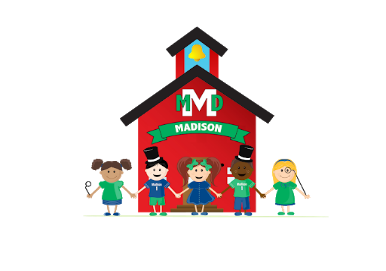 Madison Early Childhood 2022-2023 School Supply List                                                                        1 full-sized backpack 1 full set of extra clothing--please put in a Ziplock bag with your child’s name on it One headshot photo of child to be emailed to child’s teacherPackage of Pull Ups with tabbed sides if your child is not potty trained.  1 24-ct. box Crayola Crayons 1 10 ct Crayola Markers1 pack of 6 glue sticks2 bottles of Elmer's School Glue1 set Crayola watercolor paints1  4-pack Play-Doh 15-oz. size  1 100-ct. boxes 5 oz. Dixie Cups—NOT 3 oz. 2 boxes facial tissue 1 package napkins  1 rolls paper towels 1  100-ct. package baby wipes 					                        1 box of 2 gallon size baggies-boys                                                            1 box of gallon size baggies-boys                                                            1 box of sandwich size baggies-girls                                                            1 box of quart size baggies-girlsPFA Students do not need to provide supplies.  We will furnish any needed supplies through grant funding.